Прокуратура Костромского района разъясняет законодательство по теме: «Подписан закон о предоставлении иностранным специалистам высокой квалификации бессрочного вида на жительство».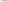 Федеральным законом от 10.07.2023 № З 16-ФЗ «О внесении изменений в Федеральный закон «О правовом положении иностранных граждан в Российской Федерации»» закреплено, что вид на жительство без ограничения срока действия выдается высококвалифицированному специалисту,осуществляющему не менее двух лет трудовую деятельность в Российской Федерации в этом качестве, и членам его семьи, при условии их проживания в Российской Федерации по уже имеющемуся у них виду на жительство. Вуказанный период осуществления трудовой деятельности в отношении такого высококвалифицированного специалиста работодателем или заказчиком работ (услуг) должны быть исчислены, удержаны и перечислены налоги в бюджетную систему Российской Федерации.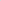 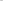 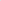 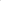 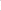 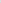 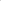 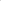 Условия привлечения высококвалифицированного специалиста к трудовой деятельности предполагают получение им заработной платы (вознаграждения) в размере не менее семисот пятидесяти тысяч рублей из расчета за один квартал.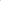 Кроме этого, законом упрощается процедура получения вида нажительство иностранцами, заключившими в период проведения СВО контракт о прохождении военной службы в Вооруженных Силах РФ или воинских формированиях на срок один год, и членами их семей. Указанные лица освобождаются от подтверждения владения русским языком, знания истории России и основ законодательства РФ при получении разрешения на временное проживание или вида на жительство.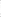 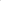 Федеральный закон вступает в силу со дня его официального опубликования, за исключением положений, для которых установлены иные сроки вступления их в силу.